аБХАЗИЯ...РУБЕЖ ТЫСЯЧЕЛЕТИЙ... 24.07.-28.07.2019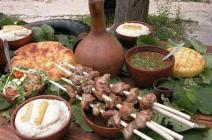 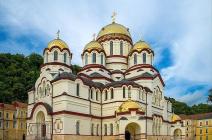 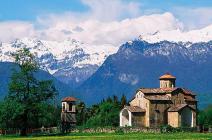 1 деньСбор 23.07 в 21.30. Выезд из Краснодара в 22.00 от магазина «МАГНИТ - КОСМЕТИК» (ул. Ставропольская, 86 - напротив сквера район «Вещевого рынка»). Ночной переезд. Рано утром проход границы. Обзорная автобусная экскурсия по г. Гагры. Чудесный курорт, известный своими живописными набережными и парками, утопающий в зелени цветов, пальм и кипарисов. История города берёт своё начало в первом веке до нашей эры. За долгие тысячелетия когда-то торговый город превратился в уютный курорт, любимый многими туристами. Посещение Гагрской Колоннады – живописная аркада в мавританском стиле, полукругом ограничивающая площадку с фонтаном. Экскурсия в Пицунду, прогулка по уникальной, реликтовой сосновой рощи, экскурсия по Пицундскому храму - наследие абхазского зодчества IX века с уникальным изображением Христа и Апостолов в куполе. На территории ныне не действующего храма расположен краеведческий музей и концертный зал с органом. Экскурсия в с. Лыхны, возраст которого насчитывает 1500 лет. Оно является историческим центром Бзыбской Абхазии. С 1808 по 1864 являлось официальной резиденцией владетельного князя Абхазии и её столицей. Достопримечательностью села являются дворец владетельных царей Абхазии Х в. и действующий храм Успения Богородицы Х-ХI вв. с богатой фресковой росписью ХIV в., а также усыпальницей последнего князя Абхазии Георгия Чачба-Шервашидзе, при котором Абхазия вошла в состав Российской империи. На протяжении своей тысячелетней истории храм сохранил свой уникальный первозданный вид.  Буквально рядом с храмом виднеются руины дворца владетельных князей Чачба-Шервашидзе, чей род правил страной с XI по XIX век. С ним связана трагическая легенда про юношу и девушку, замурованных в стенах при постройке комплекса, благодаря чему он стал неприступным для внешних врагов.  Переезд в Сухум.   Размещение. Обед.  Свободное время для отдыха на море.  Ужин.2 деньЗавтрак. Пешеходная экскурсия по Сухумской набережной – одно из самых живописных мест города, самое привлекательное, и самое посещаемое. Здесь в любое время года много зелени - кедры, эвкалипты, олеандры, магнолии, лавровые деревья, финиковые и веерные пальмы... Среди всей этой вечнозеленой роскоши стоят красивые здания, построенные еще на рубеже XIX - XX веков.  Исторический центр города иногда называют «кварталом веротерпимости». Дело в том, что там расположено множество храмов. А так как Сухум — город многонациональный, и местное население исповедует самые разные религии, храмы тоже принадлежат разным конфессиям. Очень красивый Благовещенский кафедральный собор, который считается одним из символов города. Храм был построен в 1915 году. В настоящее время в нем есть придел Николая Чудотворца, до наших дней сохранилась икона Пантелеймона Целителя с его мощами.  Экскурсия в Сухумский Дендрологический парк, где собрано более 850 видов растений практически со всех континентов земли. Настоящей изюминкой парка является первая в СССР аллея южноамериканских слоновых пальм. Прогуливаясь по аллеям сада, вы увидите вечнозелёные чайные кусты из Китая, лавровое дерево, магнолии и водные лилии, оливковые деревья. Экскурсия в обезьяний питомник, расположенный на склонах горы Трапеция в городе Сухуми на территории бывшей дачи русского ученого Остроумова.  Обед.  Отдых на море или для желающих за доп. плату - экскурсия на микроавтобусах в Каманы – к православным святыням. Село Каманы в Абхазии, расположенное в 15-ти километрах от Сухума - одно из самых почитаемых христианами, очень намоленное и благодатное место. Монастырь в Каманах – это второй из действующих монастырей в Абхазии. История монастыря тесно связана с историями трёх святых: Василиск, Иоанн Златоуст и Иоанн Предтеча.  В селе Каманы расположен средневековый храм Святого Иоанна Златоуста. В действующем храме хранится каменный саркофаг, в котором был первоначально погребен св. Иоанн Златоуст. Храм относится к XI веку. Рядом расположен карстовый святой источник, из которого бьет целебная вода. Ужин.  Отдых на море.3 деньЗавтрак. Экскурсия в Новый Афон - древнейший христианский центр Абхазии.  Посещение Новоафонского православного монастыря, который основан в 1875 году русскими монахами, добравшимися сюда со священной вершины Афон. Монастырь возвели вблизи старинного храма апостола Симона Канонита, в котором, согласно легенде, хранятся его святые мощи. Священная реликвия монастыря - это чудодейственный крест с частицей Древа Животворящего Креста Господня. Экскурсия в недра Апсарской горы, где находится уникальное чудо – природы – огромная карстовая пещера, названная в народе – Ново-Афонской.  Новоафонская карстовая пещера, входит в число трёх самых больших пещер на нашей планете. Миниатюрный поезд бесшумно доставит Вас в сказочный подземный дворец, украшенный озерами, причудливыми сталактитами и сталагмитами.  Посещение дегустационного зала с дегустацией Абхазских вин, чачи, копчёного мяса, абхазского сыра. Абхазия издавна славилась своими виноградниками, а виноделие на протяжении тысячелетий было неотъемлемой частью местного хозяйства. Обед. Отдых на море или для желающих за доп. плату - экскурсия на микроавтобусах в Черниговку (16 км).   Дорога на Черниговку лежит через село Мархяул, где родился Л.П. Берия. По пути находится Мархяулский минеральный источник, где можно набрать целебной воды, о свойствах которой ходят целые легенды. Прогулка по живописному ущелью, где находится необычный ресторан, расположенный среди огромных известняковых валунов, омываемых чистыми и холодными водами Правой Мачарки. Возвращение в пансионат.  Ужин. Отдых на море.4 деньЗавтрак. Экскурсия в Илорский храм Святого Георгия Победоносца – (XI век) – белокаменная церковь, образец грузинской архитектуры XI века в течение столетий имел особое значение в Абхазии. В сложных жизненных ситуациях люди обращались к этому святому месту. Здесь приносили очистительную присягу, чтобы снять с себя подозрения в постыдных поступках или преступлениях. Считалось, что молитвы, произнесенные в Илоре, всегда доходили до Бога. Место намоленное, место особое — здесь еженедельно проходят службы, где священник произносит особые очистительные молитвы, изгоняющие бесов из людей. На внутренних стенах храма сохранились фрагменты средневековой живописи и элементы чеканного искусства.  В церкви хранятся частицы мощей Cвятого Георгия Победоносца, мироточащие и даже кровоточащие иконы. Возле храма находится источник с целительной водой. Экскурсия в село Дранда, где расположен один из наиболее древних христианских сооружений на Кавказе, ныне действующий - Успенский собор Драндского мужского монастыря (храм Успения Богоматери). Храм выдержан в византийском стиле VI в. В средние века Дранда была резиденцией епископов... "По мнению ряда исследователей Драндский собор, является тем сооружением, которое, согласно сообщению византийского историка Прокопия Кесарийского, было построено Императором Юстинианом Великим. Местное население до сих пор верят, что от храма к берегу реки ведет древний подземный ход.  В Храме есть Мироточивая Икона Великомученика Димитрия Солунского — свидетельство, что молитвы людей не остаются незамеченными. Возвращение в пансионат.  Обед.  Свободное время для  отдыха на море. Ужин.
5 деньЗавтрак. Освобождение номеров. Экскурсия на «Голубое озеро». Главная изюминка озера — лазурный цвет, придаваемый ему подводным минералом лазуритом. Образовалось Голубое озеро в результате тектонических явлений и, по сути, является глубокой трещиной, спровоцировавшей выход на поверхность подземных вод. Посещение Юпшарского каньона. Абхазы называют Юпшарский каньон одним из чудес света. А еще – «каменным мешком». Река Юпшара промыла каньон за многие миллионы лет. Отвесные стены вздымаются над головами экскурсантов на 400 м. Самой большой легендой Кавказа по праву считается озеро Рица,  расположенное на высоте 1000 метров над уровнем моря. Дорога (40 км) на озеро Рица идет через живописное горное ущелье вдоль красивой бурной реки Бзыбь. Глубина озера Рица - 115 метров, длина береговой линии – 7 км. Предположительно озеро появилось свыше 1тыс. лет из-за обвала огромных валунов с ближайшей горы в реку Лашипсу. Валуны перекрыли течение, и река стала озером. Здесь всё прекрасно и грандиозно,  Вода в этом озере очень чистая и холодная, даже в самые жаркие дни, в разгар летнего сезона, температура воды не поднимается выше отметки в 18 градусов. Такой рыбе как форель, холодные температурные условия пришлись по душе. Эта рыба водится в озере Рица в изобилии. Здесь всё прекрасно и грандиозно, В синевато-зелёной воде отражаются заснеженные громады гор и леса, покрывающие их склоны.  Посещение горной пасеки с дегустацией натурального  мёда и медовухи.  Выезд в Краснодар.Стоимость тура на человекаПансионат «АЙТАР» - (г. Сухум) находится на берегу моря с прекрасным собственным пляжем, в окружении живописного парка. Территории оборудована искусственными водоемами, парковая зона составляет 3 га. Размещение: «Стандарт»  корпус №2: простые, хорошие, бюджетные 2-х, 3-х  местные номера (душ, санузел, ТВ, холодильник, стандартный набор мебели, сплит-система, балкон). «Стандарт ПК»  корпус №1:  номера после евроремонта (душ, санузел, ТВ, холодильник, сплит-система, хорошая мебель, балкон).В стоимость входит:
Проезд комфортабельным автобусомПроживание согласно выбранной категорииПитание  (4 завтрака, 4 обеда, 4 ужина по системе "ШС" - шведский стол)Обзорные экскурсии по маршрутуЭкскурсионное сопровождениеСтраховка НС;Дополнительно оплачивается:Обезьяний питомник – 200 руб./100 руб. дет.Посещение Ново-Афонской пещеры – 500 руб./чел.Экскурсия на микроавтобусах в Черниговку – 500 руб./ чел.Дача Сталина – 350 руб./чел.Дендропарк – 250 руб./150 руб. дет.Поездка в с. Каманы – 450 руб./чел.Пицундский храм- 100 руб./ чел.Экологический сбор в Рицинский национальный парк – 350 руб./чел.*Внимание! Стоимость входных билетов может изменяться, учитывайте это при составлении бюджета на поездкуРазмещениеСтандарт 2-х, 3-х местный (Корпус 2)Стандарт ПК  2-х местный    (Корпус 1)  Стандарт 1-но местный (Корпус 2)Пансионат "АЙТАР"15 00016 00018 500Доп. место в номере13 50014 500-Детям  до 12 лет скидка при размещении на основное место – 5%Детям  до 12 лет скидка при размещении на основное место – 5%Детям  до 12 лет скидка при размещении на основное место – 5%Детям  до 12 лет скидка при размещении на основное место – 5%